RACING CLUB DE STRASBOURGSECTION TENNIS DE TABLE	NOM de l’enfant : ...........................................	PRENOM de l’enfant : ...............................	ADRESSE : ...............................................................................……......................................	CODE POSTAL :…………………………………	VILLE :………………………………………….	TEL. Dom. : ...../...../...../...../.....   Travail : ...../...../...../...../.....   Portable : ...../...../...../....../......	DATE DE NAISSANCE : ...../...../.........		Nationalité : ………… 	Sexe : …..	MAIL des parents : …….……................................@........................….	Taille du maillot:…..     Madame - Monsieur…………………………….………….…     Demande l’inscription de mon enfant – désigné ci-avant – à l’école de tennis de table du RC STRASBOURG.      Retour au domicile (merci d’entourer votre réponse)      J’informe la section qu’à l’issue des séances d’entraînements :mon enfant sera cherché par moi ou un membre de la famillemon enfant est autorisé à regagner seul notre domicile.Horaires d’entrainementsInitiation, compétition et détection : merci de faire référence aux informations de notre site internet.Droit à l’image :Je confirme que j’autorise le club à utiliser à des fins de communications internes (site internet ou autres) ou externes les photos qui pourraient être prises de mon enfant à l’occasion des activités du Racing Club de Strasbourg Tennis de Table.PAIEMENT EN PLUSIEURS FOIS POSSIBLEAcceptons les bons d’aide de la ville pour la pratique d’un sport BAPS.     CI-JOINT :  □    1 Original du Certificat Médical pour 1 Affiliation	            □    La somme de : ………..Euros (Chèque à l’ordre du RCS Tennis de Table)     Assurance :      Je reconnais avoir pris connaissance des conditions d’assurances complémentaires proposées par 
     la FFTT et ne désire pas y adhérer ou souhaite y adhérer cf verso de la présente et augmente les frais     d’inscriptions         DONS (déductible des impôts) :	………………		A....................................... Le        /      /20  	    Signature :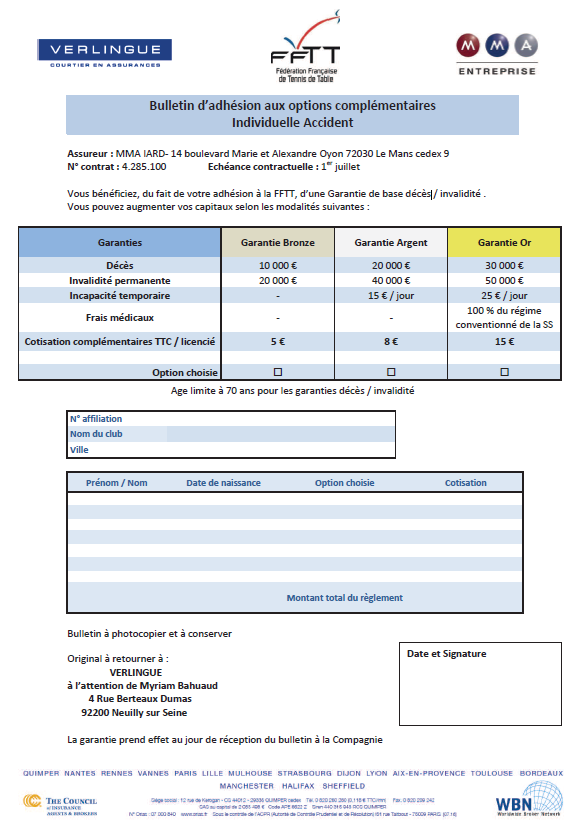 FORMULES D’INSCRIPTIONFORMULES D’INSCRIPTIONCocher votre choixDroit d’inscriptionEntrainement et championnat par équipesEntrainement et championnat par équipes120Compétitions IndividuellesCompétitions Individuelles20Championnat sénior (sous réserve de la validation des entraineurs)Championnat sénior (sous réserve de la validation des entraineurs)/TOTALTOTALAbattement 20% 2ième membre de la même famille                □Abattement 50% 3ième membre et + de la même famille         □Abattement 20% 2ième membre de la même famille                □Abattement 50% 3ième membre et + de la même famille         □